ПРОЕКТ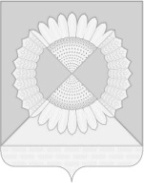 СОВЕТ ГРИШКОВСКОГО СЕЛЬСКОГО ПОСЕЛЕНИЯ КАЛИНИНСКОГО РАЙОНАРЕШЕНИЕсело ГришковскоеОб установлении земельного налога в Гришковском сельском поселении Калининского районаВ соответствии с главой 31 Налогового кодекса Российской Федерации, Федеральным законом от 6 октября 2003 года № 131-ФЗ "Об общих принципах организации местного самоуправления в Российской Федерации",  руководствуясь Уставом Гришковского сельского поселения Калининского района, Совет Гришковского сельского поселения Калининского района РЕШИЛ:1.Установить и ввести на территории Гришковского сельского поселения Калининского района земельный налог, определить налоговые ставки, порядок уплаты налога в отношении налогоплательщиков организаций, установить налоговые льготы, основания и порядок их применения.1.1. Установить налоговые ставки в следующих размерах:1) 0,3 процента от кадастровой стоимости земельных участков - в отношении земельных участков отнесенных к землям сельскохозяйственного назначения или к землям в составе зон сельскохозяйственного использования в населенных пунктах и используемых для сельскохозяйственного производства;2) 0,3 процента от кадастровой стоимости земельных участков – в отношении земельных участков, занятых жилищным фондом и объектами инженерной инфраструктуры жилищно-коммунального комплекса (за исключением доли в праве на земельный участок, приходящейся на объект, не относящийся к жилищному фонду и к объектам инженерной инфраструктуры жилищно-коммунального комплекса) или приобретенных (предоставленных) для жилищного строительства (за исключением земельных участков, приобретенных (предоставленных) для индивидуального жилищного строительства, используемых в предпринимательской деятельности);3) 0,3 процента от кадастровой стоимости земельных участков – в отношении земельных участков, не используемых в предпринимательской деятельности, приобретенных (предоставленных) для ведения личного подсобного хозяйства, садоводства или огородничества, а также земельных участков общего назначения, предусмотренных Федеральным законом от 29 июля 2017 года № 217-ФЗ «О ведении гражданами садоводства и огородничества для собственных нужд и о внесении изменений в отдельные законодательные акты Российской Федерации;4) 1,5 процента от кадастровой стоимости земельных участков - в отношении прочих земельных участков;5) 0,3 процента от кадастровой стоимости земельных участков - в отношении земельных участков, ограниченных в обороте в соответствии с законодательством Российской Федерации, предоставленные для обеспечения обороны, безопасности и таможенных нужд;6) 1,5 процента от кадастровой стоимости земельных участков - в отношении земельных участков отнесенных к землям сельскохозяйственного назначения или к землям в составе зон сельскохозяйственного использования в населенных пунктах и не используемых для сельскохозяйственного производства;7) 1,5 процента от кадастровой стоимости земельных участков – в отношении земельных участков, приобретенных (предоставленных) для индивидуального жилищного строительства, используемых в предпринимательской деятельности;8) 1,5 процента от кадастровой стоимости земельных участков – в отношении используемых в предпринимательской деятельности земельных участков, приобретенных (предоставленных) для ведения личного подсобного хозяйства, садоводства или огородничества.1.2. Установить отчетным периодом для налогоплательщиков организаций, первый, второй и третий квартал календарного года.Налогоплательщики – организации исчисляют сумму налога (сумму авансовых платежей по налогу) самостоятельно.Налогоплательщиками – организациями земельный налог (авансовые платежи по налогу) уплачивается в сроки, установленные Налоговым кодексом Российской Федерации.1.3. Налогоплательщики – физические лица, уплачивают налог по итогам налогового периода на основании налогового уведомления в срок, установленный абзацем 2 пункта 1 статьи 397 Налогового Кодекса Российской Федерации.Сумма налога, подлежащая уплате в бюджет налогоплательщиками – физическими лицами, исчисляется налоговыми органами.1.4. Освобождаются от налогообложения следующие категории налогоплательщиков в отношении одного земельного участка, не используемого для ведения предпринимательской деятельности:1) Органы местного самоуправления, муниципальные учреждения, расположенные на территории Гришковского сельского поселения Калининского района, финансируемые за счет средств местного бюджета;2) Инвалиды I и II группы инвалидности;3) Инвалиды с детства;4) Герои Советского Союза;5) Герои Российской Федерации;6) Ветераны и инвалиды Великой Отечественной войны;7) Ветераны и инвалиды боевых действий;8) Физические лица, подвергшиеся воздействию радиации вследствие катастрофы на Чернобыльской АЭС;9) Физические лица, получившие или перенесшие лучевую болезнь или ставшие инвалидами в результате испытаний, учений и иных работ, связанных с любыми видами ядерных установок, включая ядерное оружие и космическую технику.1.5. Освобождаются от налогообложения субъекты инвестиционной деятельности, осуществляемой в форме капитальных вложений. 1.6. Установить налоговую льготу в размере 50% в отношении одного земельного участка для многодетных семей, имеющих трех и более детей, определенных в соответствии со статьей 2 Закона Краснодарского края от 22 февраля 2005 года № 836-КЗ "О социальной поддержке многодетных семей в Краснодарском крае".1.7. Налогоплательщики, имеющие право на льготы, в том числе в виде налогового вычета, установленные законодательством о налогах и сборах, предоставляют в налоговый орган по своему выбору заявление о предоставлении налоговой льготы, а также вправе предоставить документы, подтверждающие право налогоплательщика на налоговую льготу. Указанные заявления и документы могут быть представлены в налоговый орган через многофункциональный центр предоставления государственных и муниципальных услуг.2. Признать утратившими силу:1) решение Совета Гришковского сельского поселения Калининского района от 22 ноября 2018 года № 177 "Об установлении земельного налога Гришковском сельском поселении Калининского района";2) решение Совета Гришковского сельского поселения Калининского района от 21 ноября 2019 года № 15 "О внесении изменений в решение Совета Гришковского сельского поселения Калининского района от 22 ноября 2018 года № 177 "Об установлении земельного налога в Гришковского сельском поселении Калининского района"; 3) решение Совета Гришковского сельского поселения Калининского района от 26 ноября 2020 года № 57 "О внесении изменений в решение Совета Гришковского сельского поселения Калининского района от 22 ноября 2018 года № 177 "Об установлении земельного налога в Гришковском сельском поселении Калининского района".4) решение Совета Гришковского сельского поселения Калининского района от 22 декабря 2020 года № 65 "О внесении изменений в решение Совета Гришковского сельского поселения Калининского района от 22 ноября 2018 года № 177 "Об установлении земельного налога в Гришковском сельском поселении Калининского района".5) решение Совета Гришковского сельского поселения Калининского района от 22 февраля 2022 года № 114 "О внесении изменений в решение Совета Гришковского сельского поселения Калининского района от 22 ноября 2018 года № 177 "Об установлении земельного налога в Гришковском сельском поселении Калининского района"3. Финансовому отделу администрации Гришковского сельского поселения Калининского района (Шеремет Д.В.) обеспечить официальное опубликование настоящего решения в газете "Калининец" и разместить на официальном сайте Гришковского сельского поселения Калининского района в информационно-телекоммуникационной сети "Интернет".4. Копию настоящего решения направить в Межрайонную инспекцию Федеральной налоговой службы России № 10 по Краснодарскому краю для руководства в работе.5. Контроль за выполнением настоящего решения возложить на постоянную комиссию Совета Гришковского сельского поселения Калининского района по бюджету, экономике, налогам и распоряжению муниципальной собственностью, вопросам землепользования и благоустройства (Дмух В.Н.).6. Настоящее решение вступает в силу с 1 января 2023 года, но не ранее чем по истечении одного месяца со дня его официального опубликования.Глава Гришковского сельского поселения Калининского района                                                                           Т.А.Некрасоваот №